PROVINCIAL KNIGHTS TEMPLAR INSTALLATION YEARBOOK RETURN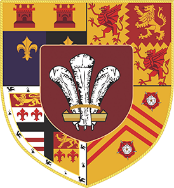 This form to be completed after the Installation Meeting and forwarded to: -The Provincial Registrar, 51 Anglesey Way, Porthcawl, CF36 3QP.OR email to:  derekhemfrey@sky.comPreceptoryNo. of subscribing membersNo.Date of next installationOfficers Invested onUse full initials only. Indicate E.Kt. by including an asterisk before the nameUse full initials only. Indicate E.Kt. by including an asterisk before the nameUse full initials only. Indicate E.Kt. by including an asterisk before the nameUse full initials only. Indicate E.Kt. by including an asterisk before the nameUse full initials only. Indicate E.Kt. by including an asterisk before the nameUse full initials only. Indicate E.Kt. by including an asterisk before the nameE. Preceptor*AlmonerChaplain1st Herald1st Constable2nd Herald2nd ConstableSt. Br. (B)TreasurerSt. Br. (VB)RegistrarBanner Br.MarshalCapt. of Gd.Dep. MarshOrganistGuardAddresses – To include postcode, telephone numbers (home or mobile) and emailAddresses – To include postcode, telephone numbers (home or mobile) and emailEminent PreceptorTreasurerRegistrarConfirmation of meeting dates (Indicate any changes from current Yearbook)Other details and amendments: Give details of all amendments to lists printed in the last edition of the Yearbook, Past Preceptors, Promotions and Delegations (stating reason).Registrar Signature:Date: